DOI: https://doi.org/10.21323/2414-438X‑20ХХ-Х-Х-ХХ-ХХ                                                               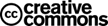 Available online at https://www.meatjournal.ru/jour                                                                                                                Original article                                                                                                                           or                                                                                                                                       Review article                                                                                                                           or                                                                                                                                          Short messageARTICLE TITLE (< 10 words)First Author1 *, Second Author2 (in format: First name in full, Middle name abbreviated, Last name in full: Daniel J. Smith)1University, City, Country  2University, City, CountryKeywords: First Keyword, Second Keyword, Third Keyword, …. (5-7 words in singular form separated by comma)           Abstract (200–250 words) cannot exceed 2,000 characters with spaces. The abstract should be original and informative. Please avoid meaningless introductory phrases and vague generalities. Keep in mind that the abstract is the main source of information about your research for most readers. Therefore, you want your abstract to reflect the main results of your research. Make sure it does not exaggerate your achievements. Your abstract should not contain any extra material absent from the article.              Funding: Indicate who funded the research or publication by giving the official abbreviated name of the organization in brackets, the grant number, and its name. State the official abbreviated name of your employer if the study was performed as part of your routine work and did not receive additional funding. The Funding section is optional: if no financial support was involved, do not include this section.          Acknowledgements: This section is optional and contains expression of gratitude to those who contributed to the research.           Introduction          This part states the relevance of the research and gives a brief review of the publications related to the matter. Make sure your introduction contains a clear problem statement and reflects the objectives of your research. Referenced sources should be indexed in international scientific databases. In-text references should be given in square brackets and numbered [beginning with №1] in order of their appearance in the text. If several sources are quoted, they are given in chronological order.           Objects and methods         – Experimental research papers should contain a full description of the subject of the study, consecutive stages of the experiment, equipment, and reagents. Do not forget to specify the original company names of equipment and reagents manufacturers in brackets. If the method you use is not widely known or has been considerably modified, please provide a brief description.– Theoretical research papers should specify objectives, approximations and assumptions, conclusions and equations. Please do not overload your text with intermediate data and description of well-known methods (such as numerical methods of solving equations) unless you have introduced some novelty into them.– Review papers should indicate the methods of literature search, criteria for inclusion or exclusion, data sources and geographic information, as well as research subjects and analysis techniques.- Description of statistical studies – the part that provides the mathematical apparatus used to process the results          Results and discussion This section should provide a concise description of experimental data. Rather than repeating the data given in tables and graphs, the text should seek to reveal the principles detected. While describing your research results, it is recommended to use the Past Indefinite verb tense. The discussion should not reiterate the results. The discussion should contain an interpretation of the obtained research results (compliance of the results with the research hypothesis, generalization of the research results, suggestions for practical application and future research).Each table should be made in MS Word (Table – Add Table) or MS Excel and contain no less than three columns. Provide a number and a title for each table. The Journal publishes color photographs and diagrams. Mathematical equations should start with a separate line and be typed in the MathType frame as a whole.Mind that it is not allowed to compile formulae from composite elements (e.g. one part of the formula is a table, another part is a text, and some other part is an embedded frame). Please maintain the common settings for fonts, the size of characters and their placement in MathType formulas.          ConclusionBriefly summarize the main results of your research. Naturally, the conclusion should contain the answer to the question posed by the introduction.REFERENCESThe references are given in the order of their appearance in the text. The list of references should include only peer-reviewed publications that you mention in your text.Please avoid references to publications that are not readily available, e.g. institutional regulations, state standards, technical requirements, social and political newspapers and magazines, extended abstracts of dissertation, and dissertations. Make sure you do not textbooks, study manuals, unpublished works, proceedings of conferences. Please avoid citing publications that are more than 7 years old.Self-citation should be well-justified and cannot exceed 10% of the references. Please make sure that at least 50% of the works you cite are less than 5 years old and published in periodicals registered in such data bases as Scopus, Web оf Science, etc.Include articles published in leading scientific journals (consult the list for Food Science).The journal "Theory and Practice of Meat Processing" uses the APA - American Psychological Association style of references when creating a bibliography. (https://apastyle.apa.org/?_ga=2.168062881.1644059737.1614325673-363239010.1614325673) Examples:1.Reference to a journal publication:  Kim, T.-K., Yong, H.I., Kim, Y.-B., Kim, H.-W., Choi, Y.-S. (2019). Edible Insects as a Protein Source: A Review of Public Perception, Processing Technology, and Research Trends. Food Science of Animal Resources, 39(4), 521-540. https://doi.org/10.5851/kosfa.2019.e53           2. Reference to a journal publication with an article number:Gravel, A., Doyen, A. (2020). The use of edible insect proteins in food: Challenges and issues related to their functional properties. Innovative Food Science and Emerging Technologies, 59, Article 102272. https://doi.org/10.1016/j.ifset.2019.102272            3.Reference to a book:  Votava, M., Cerhnohorska, L., Heroldova, M., Hola, V., Mejzlikova, L., Ondrovcik, P., at al. (2003). Special Medical Microbiology.  Brno: Neptun. 237–365. (in Czech).   4.Reference to a chapter in an edited book:Koopmans, M. (2012). Food-borne viruses from a global perspective. Chapter in a book: Improving Food Safety Through a One Health Approach: Workshop Summary. Washington (DC): National Academies Press (US). 2012. A9.             5. Reference to a website:WHO (World Health Organization). (2008). Viruses in food: Scientific advice to support risk management. Microbiological Risk Assessment Series, No. 13. Retrieved from http://www.who.int/foodsafety?/publications?/micro/mra13/en/index.html. Accessed January 20, 2020            6. Reference to a conference paper or poster presentation:Abrahantes, J.C., Richardson, J., O’Mahony, M., Pare, A., Bruckers, L., Johne, R. et al. (2017, 14–18 May). European baseline survey of norovirus in oysters. Poster session presentation at the Proceedings of the 11th International Conference on Molluscan Shellfish Safety (ICMSS), Galway, Ireland.AUTHOR INFORMATIONDaniel J. Smith (First Author) – Academic degree, academic title, position, Department, University. University address.  Tel.: +1 -234-567-89-00 .E-mail: bbbbbbbb@ccccc.ruORCID: http://orcid.org/ 0000-1111-2222-3333*corresponding authorHelen A. Henderson (Second Author) – Academic degree, academic title, position, Department, University. University address. Tel.: +1 -234-567-89-00. E-mail: aaaaaaaaaa@dddd.ruORCID: http://orcid.org/ 0000-2222-3333-44444All authors bear responsibility for the work and presented data.All authors made an equal contribution to the work.The authors were equally involved in writing the manuscript and bear the equal responsibility for plagiarism.The authors declare no conflict of interestReceived XX.XX.2021 Accepted in revised XX.XX.2021 Accepted for publication XX.XX.2021For citation:  Smith D.J., Henderson H.A.  Article title. Theory and practice of meat processing. 20XX; X(X): XX-XX.  https://doi.org/10.21323/2414-438X‑20XX-X-X-XX-XX